Answer KeySun Safe Play Everyday!Questions:What does the sun help grow?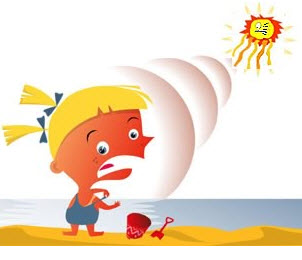 Grass, flowers, treesWhat do trees protect us from?The SunThe sun gives us ___ and ____.Light and heatWhat can sunrays cause to our skin?Sunburn    5) What should we wear when we play outside?Hat